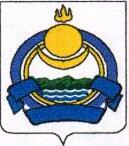 РЕСПУБЛИКА БУРЯТИЯМуниципальное образование «Селенгинский район» Районный Совет депутатов шестого созываРЕШЕНИЕСорок пятой очередной  сессии г. Гусиноозерск                                    № 255                              «18» мая 2023 г.    О внесении изменений в Уставмуниципального образования «Селенгинский район»Руководствуясь Федеральным законом от 06.10.2003 года №131-ФЗ «Об общих принципах организации местного самоуправления в Российской Федерации» статьей 3 Федерального закона от 06.02.2023 года №12-ФЗ «О внесении изменений в Федеральный закон «Об общих принципах публичной власти в субъектах Российской Федерации» и отдельные законодательные акты Российской Федерации», районный Совет депутатов муниципального «Селенгинский район» РЕШИЛ:1. Внести в Устав муниципального образования «Селенгинский район» от 19.03.2015 № 33 (в редакции решений: от 28.04.2016 №116; от 30.11.2016 №148; от 21.06.2017 №189; от 19.12.2017 №222; от 23.03.2018 №247; от 24.05.2019 №310; от 01.11.2019 №6; 14.02.2020 №39; от 11.03.2021 №117; от 19.11.2021 №148; от 22.07.2022 № 201, от 26.01.2023 № 237) следующие изменения: 1) часть 1 статьи 30 дополнить абзацем следующего содержания:«- отсутствие депутата без уважительных причин на всех заседаниях районного Совета депутатов в течение шести месяцев подряд;».2. В порядке, установленном Федеральным законом от 21.07.2005 № 97-ФЗ «О государственной регистрации уставов муниципальных образований» в пятнадцатидневный срок представить муниципальный правовой акт о внесении изменений и дополнений в Устав на государственную регистрацию.3. Обнародовать зарегистрированный муниципальный правовой акт о внесении изменений и дополнений в Устав муниципального образования  «Селенгинский район» в течение семи дней со дня его поступления из территориального органа уполномоченного федерального органа исполнительной власти в сфере регистрации уставов муниципальных образований. 4. В десятидневный срок после обнародования направить информацию об обнародовании в территориальный орган уполномоченного федерального органа исполнительной власти в сфере регистрации уставов муниципальных образований.5. Контроль за исполнением настоящего решения возложить на главу муниципального образования «Селенгинский район» (Гармаев С.Д.)Глава муниципального образования«Селенгинский район»                                       			    С.Д. Гармаев                          Председатель районного Совета депутатов муниципального образования«Селенгинский район»                                       			 А.М. БалдаковЗарегистрировано Управлением Министерства юстиции Российской Федерации по Республике Бурятия «30» мая 2023 года, государственный регистрационный № Ru 045180002023002